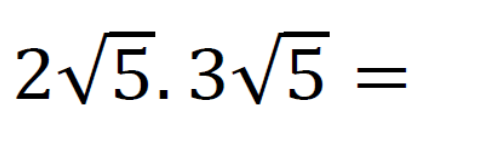 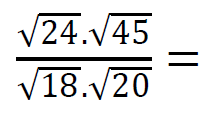 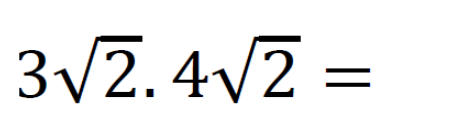 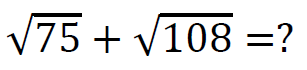 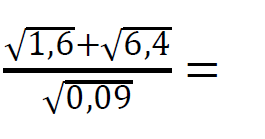 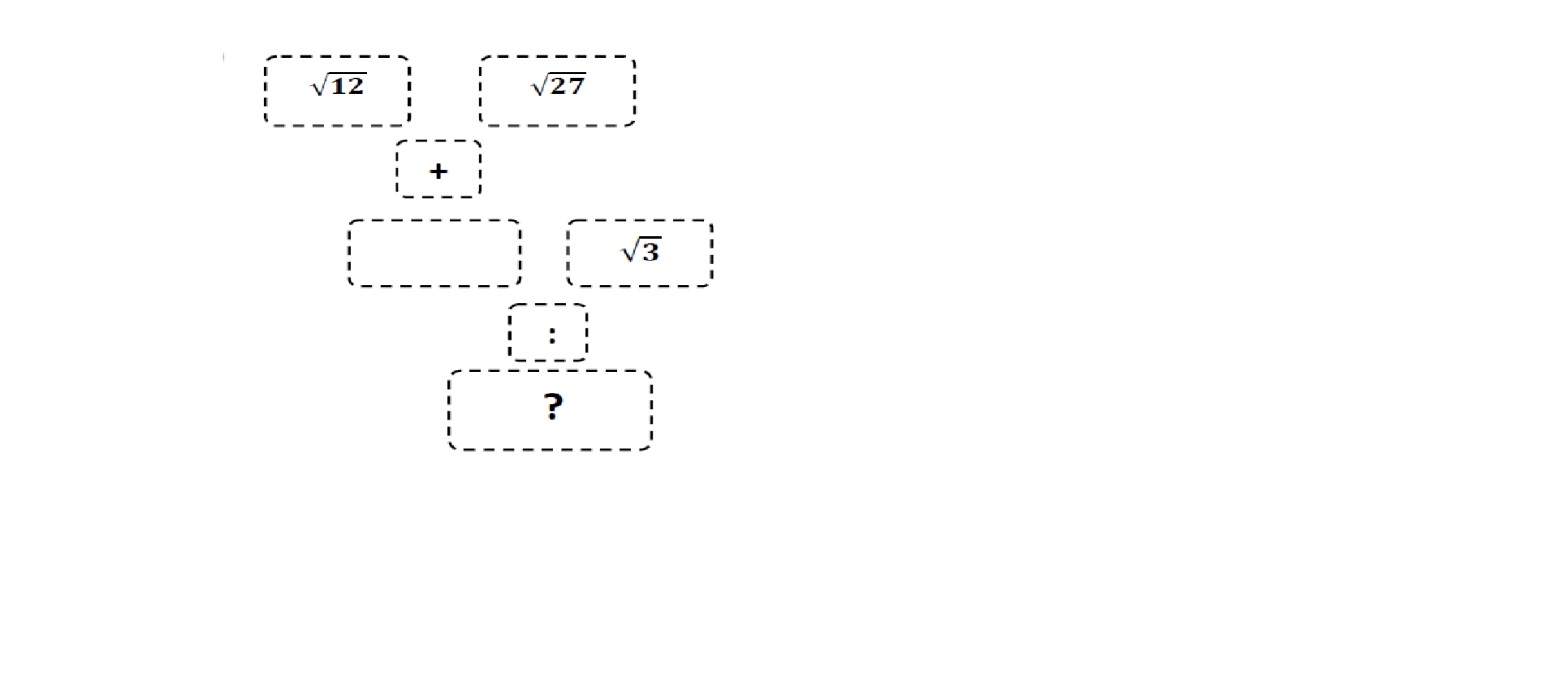 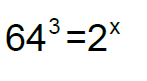 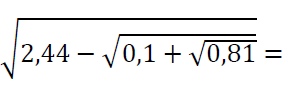 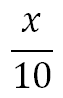 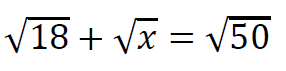 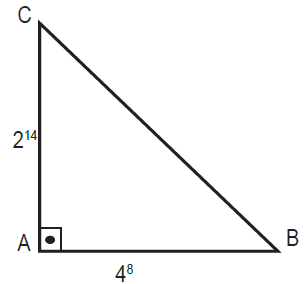 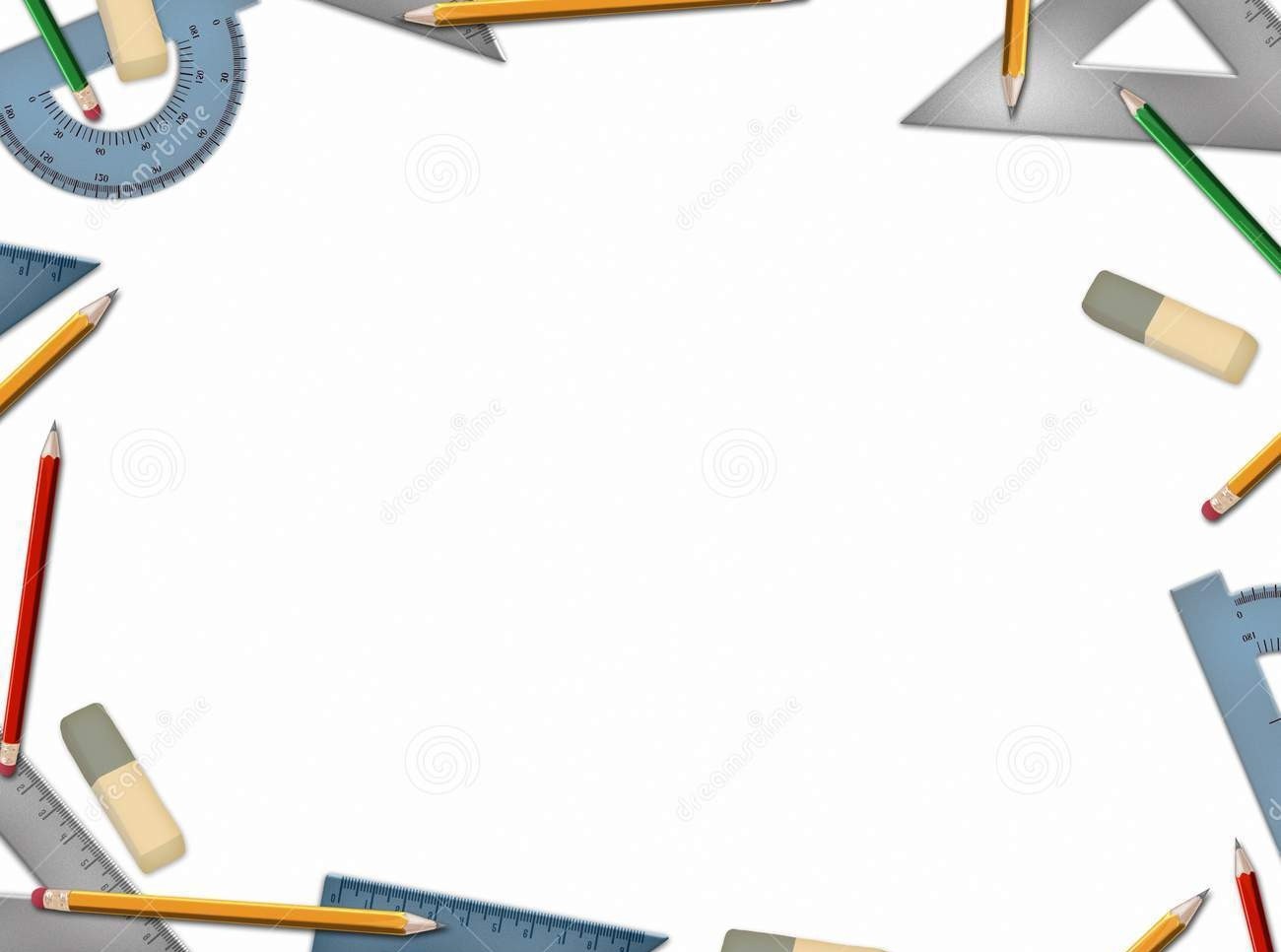 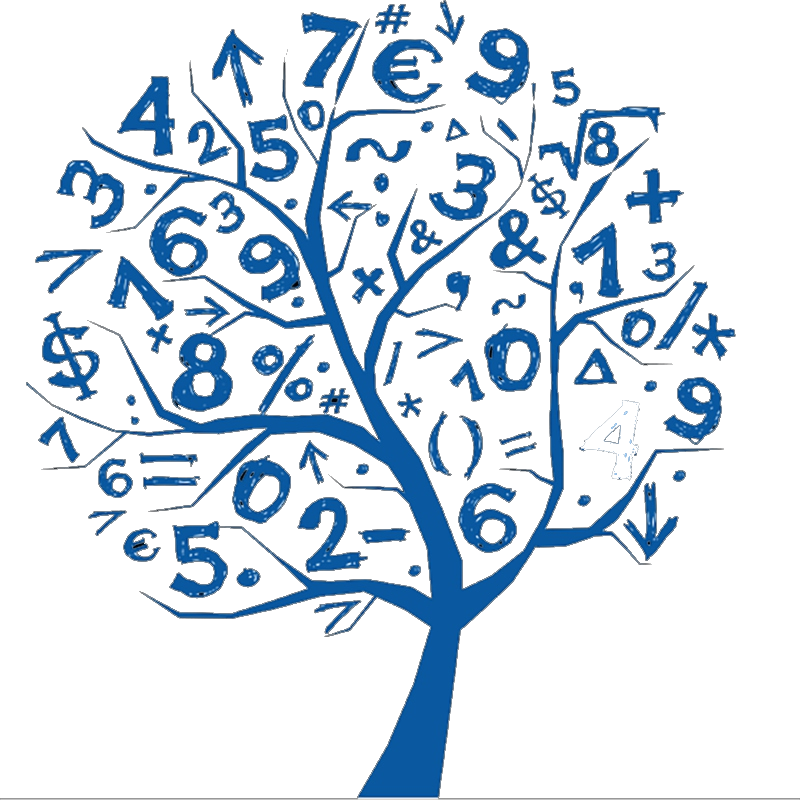 derskitabicevaplarim.com